ПОРТФОЛИО ВЫПУСКНИКА ФАКУЛЬТЕТА ТОВІ. Общие сведения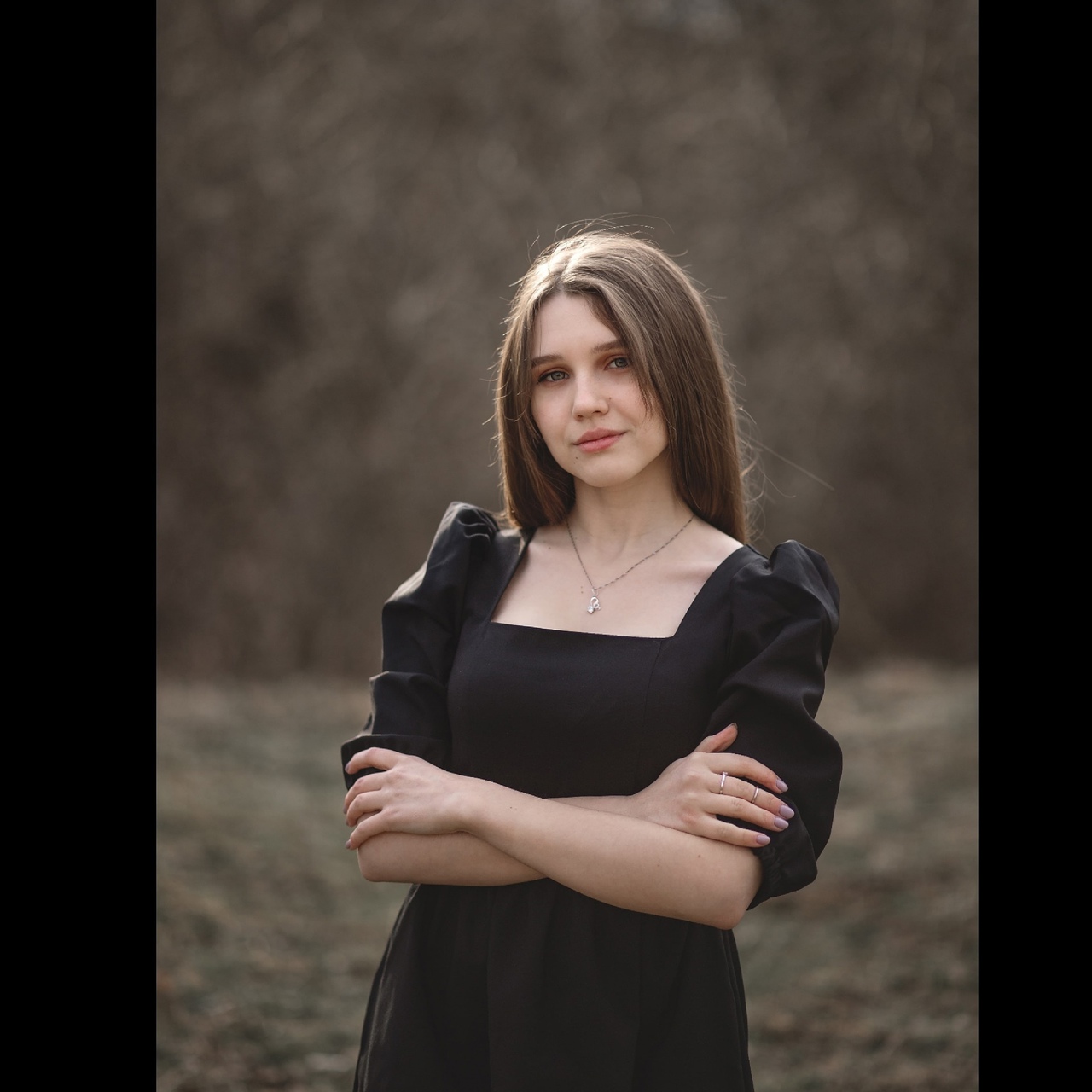          Место для фото                *По желанию выпускника, для открытого представления в сети интернет.ІІ. Результаты обученияІІІ. СамопрезентацияФамилия, имя, отчество   Буева Алина АлександровнаДата рождения/гражданство01.02.2000, РБФакультетТОВСпециальность Химическая технология органических веществ, материалов и изделийСемейное положениеНе замужемМесто жительства (указать область, район, населенный пункт)г. МинскE-mailalya.bueva.93@mail.ruСоциальные сети (ID)*Моб.телефон/Skype*+375295543080Основные дисциплины по специальности, изучаемые в БГТУДисциплины курсового проектирования1. Органическая химия2. Процессы и аппараты химической технологии3. Моделирование и оптимизация химическо-технологических процессов4. Общая химическая технология5. Химия и физика полимеров6. Теоретические основы переработки полимеров7. Технология эластомерных композиций8. Технология переработки эластомеров9. Оборудование и основы проектирования предприятий подотрасли10. Основы рецептуростроения эластомерных композиций11. Расчет конструирование резиновых изделий и форм12. Технология производства шин и резинотехнических изделий13. Методы исследования и модификации свойств органических веществ, материалов и изделий14. Рециклинг эластомеров1. Прикладная механика2. Процессы и аппараты химической технологии3. Организация производства и основы управления предприятием4. Расчет конструирование резиновых изделий и форм5. Оборудование и основы проектирования предприятий подотрасли6. Технология производства резинотехнических изделийСредний балл по дисциплинам специальности7,3Места прохождения практикиОАО «Беларускабель», ОАО «Белшина»Владение иностранными языками (подчеркнуть необходимое, указать язык); наличие международных сертификатов, подтверждающих знание языка: ТОЕFL, FСЕ/САЕ/СРЕ, ВЕС и т.д.начальный;элементарный; средний (английский);продвинутый;свободное владение.Дополнительное образование (курсы, семинары, стажировки, владение специализированными компьютерными программами и др.)Владения компьютерными программами:Mathcad 14/15Офисный пакет приложения MSOfficeКомпас-3DSolidWorksAdobe PhotoshopAdobe IllustratorНаучно-исследовательская деятельность (участие в НИР, конференциях, семинарах, научные публикации и др.)Научно-исследовательская работа по теме “Влияние молекулярно-структурных характеристик натурального каучука на конфекционные свойства резин”Жизненные планы, хобби и сфера деятельности, в которой планирую реализоватьсяЗанятия спортом;Создание картин и работ в Adobe Illustrator;После окончания университета хотела бы получить опыт работы в производственной лаборатории химической промышленности и стать отличным специалистом.